Телегин Григорий Артемьевич, 1913 года рождения.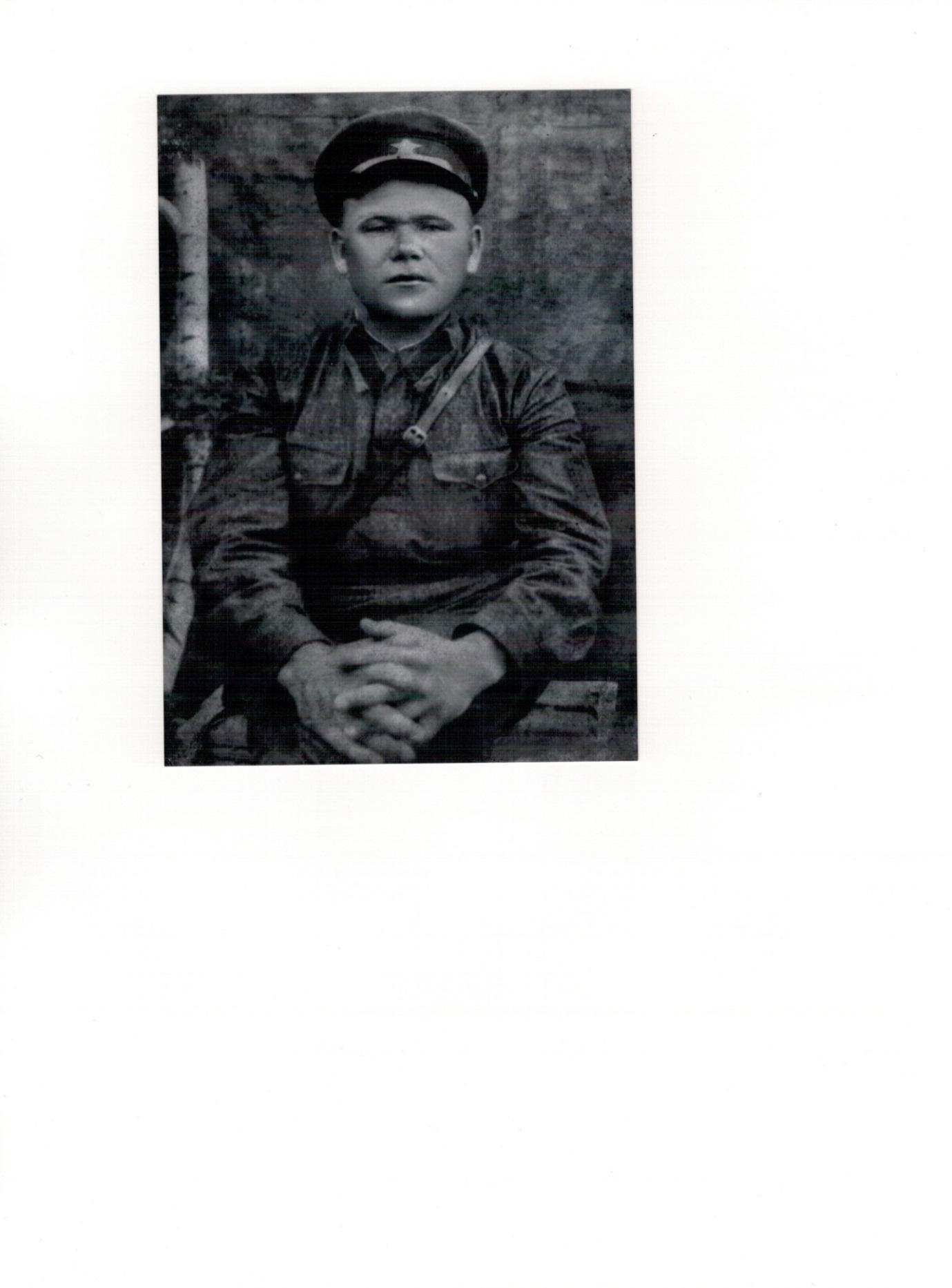 Место рождения: г. Ижевск. Призван в Красную Армию Ижевским РВК в 1939г. Командир роты 171 сп 182 сд  11-ой армии СЗФ. Убит в бою 13 декабря 1941г.Место гибели между деревень  Уполозы – Язвищи  Валдайского  ( Лычковского)р-на  Новгородской области. Точное место захоронения неизвестно до сих пор.Сообщение прислал: внук – Застрожнов Андрей Викторович, г. Москва, ул. Совхозная, д.19, кв.16Моб.тел.: 8 916 843 -67- 00.